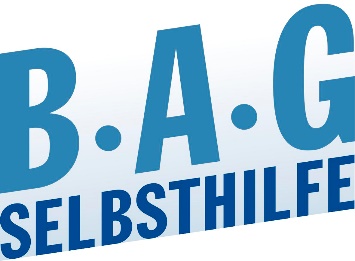 Vorzeitige Aufhebung der Impfpriorisierung katapultiert vulnerable Patienten ins schutzlose Aus!BAG SELBTSHILFE kritisiert, dass so das Gerangel von Impfwilligen um ein knappes Gut angefacht und die Erreichbarkeit von Arztpraxen gefährdet wird.Düsseldorf, 20.5.2021. Die im Juni geplante Aufhebung der Impfpriorisierung stößt bei der BAG SELBSTHIFE, dem Dachverband von 120 Mitgliedsverbänden chronisch kranker oder behinderter Menschen auf großes Unverständnis.„Für uns ist es nicht nachvollziehbar, dass sich gerade vulnerable Patientengruppen wie chronisch kranke und behinderte Menschen auch aufgrund von Impfstoffmangel, monatelang gedulden mussten, obwohl sie einer besonderen Gesundheitsgefährdung durch das Covid19- Virus ausgesetzt sind. Nach wie vor sind derzeit viele chronisch kranke und behinderte Betroffene in der Priorität 3 nicht geimpft. Und jetzt, wo die Impfungen endlich in Schwung kommen, werden sie durch die Aufhebung der Impfpriorisierung praktisch von gesunden Menschen von hinten in der Schlage überrannt, weil sie in dem allgemeinen Termingerangel vielfach den Kürzeren ziehen“, kritisiert Dr. Martin Danner, Bundesgeschäftsführer der BAG SELBSTHILFE. Darüber hinaus werden die Hausärzte jetzt schon mit Terminanfragen zur Impfung geradezu überrannt. Das macht eine telefonische Erreichbarkeit des Hausarztes für seine Patienten für Terminvereinbarungen oder Rückfragen teilweise unmöglich. Außerdem schürt die Inaussichttellung einer möglichen und zeitlich passenden Impfung auch die Hoffnung auf Reisefreiheiten angesichts der anstehenden Sommerurlaubssaison und damit ist sozusagen der große Ansturm auf die Arztpraxen und Impfzentren vorprogrammiert.„Frei nach dem Motto -Wer zuerst kommt, mahlt zuerst- lassen sich jetzt schon Menschen auf möglichst viele Listen bei verschiedenen Hausärzten setzen, blockieren somit die Impfmöglichkeit für viele Andere und bringen noch mehr Chaos in das Impfgeschehen. Dieses fragwürdige Anfachen von Konkurrenz um den nach wie vor knappen Impfstoff hätte durch eine spätere Aufhebung der Priorisierung nach Durchimpfung der Risikogruppen vermieden werden können,“ macht Dr. Martin Danner deutlich.Burga TorgesReferatsleitung Presse- und Öffentlichkeitsarbeit
BAG SELBSTHILFE e.V.
Bundesarbeitsgemeinschaft Selbsthilfe von Menschen mit Behinderung und chronischer Erkrankung und ihren Angehörigen Kirchfeldstraße 149
40215 Düsseldorf
Fon: 0211 3100625
Fax: 0211 3100634 
www.bag-selbsthilfe.de
burga.torges@bag-selbsthilfe.de Die BAG SELBSTHILFE mit Sitz in Düsseldorf ist die Dachorganisation von 120 bundesweiten Selbsthilfeverbänden behinderter und chronisch kranker Menschen und ihrer Angehörigen. Darüber hinaus vereint sie 12 Landesarbeitsgemeinschaften und 7 außerordentliche Mitgliedsverbände. Der BAG SELBSTHILFE sind somit mehr als 1 Million körperlich-, geistig-, sinnesbehinderte und chronisch kranke Menschen angeschlossen, die sowohl auf Bundes- und Landesebene tätig sind als auch auf lokaler Ebene in Selbsthilfegruppen und Vereinen vor Ort. Selbstbestimmung, Selbstvertretung, Integration, Rehabilitation und Teilhabe behinderter und chronisch kranker Menschen sind die Grundsätze, nach denen die BAG SELBSTHILFE für die rechtliche und tatsächliche Gleichstellung behinderter und chronisch kranker Menschen in zahlreichen politischen Gremien eintritt.__________________________________________________________________________